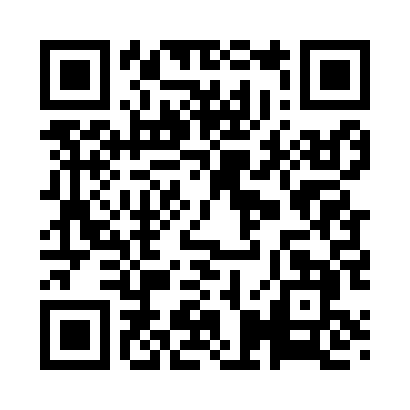 Prayer times for Auburn Plains, Maine, USAWed 1 May 2024 - Fri 31 May 2024High Latitude Method: Angle Based RulePrayer Calculation Method: Islamic Society of North AmericaAsar Calculation Method: ShafiPrayer times provided by https://www.salahtimes.comDateDayFajrSunriseDhuhrAsrMaghribIsha1Wed3:595:3112:384:337:459:182Thu3:575:3012:384:347:469:203Fri3:555:2912:384:347:489:214Sat3:535:2712:384:357:499:235Sun3:515:2612:384:357:509:256Mon3:505:2412:384:357:519:267Tue3:485:2312:374:367:529:288Wed3:465:2212:374:367:549:309Thu3:445:2112:374:377:559:3110Fri3:435:1912:374:377:569:3311Sat3:415:1812:374:377:579:3512Sun3:395:1712:374:387:589:3613Mon3:375:1612:374:387:599:3814Tue3:365:1512:374:388:009:4015Wed3:345:1412:374:398:019:4116Thu3:335:1312:374:398:039:4317Fri3:315:1212:374:408:049:4518Sat3:295:1112:374:408:059:4619Sun3:285:1012:374:408:069:4820Mon3:265:0912:384:418:079:4921Tue3:255:0812:384:418:089:5122Wed3:245:0712:384:418:099:5223Thu3:225:0612:384:428:109:5424Fri3:215:0512:384:428:119:5525Sat3:205:0512:384:428:129:5726Sun3:185:0412:384:438:139:5827Mon3:175:0312:384:438:1410:0028Tue3:165:0212:384:438:1510:0129Wed3:155:0212:384:448:1510:0330Thu3:145:0112:394:448:1610:0431Fri3:135:0112:394:458:1710:05